VERIFICA                                                                       Nome ........................................................................ classe ............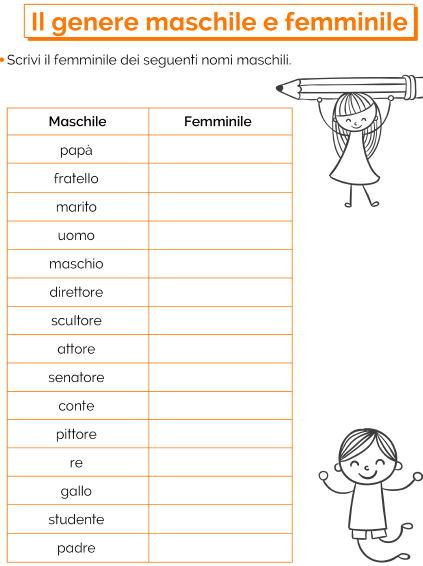 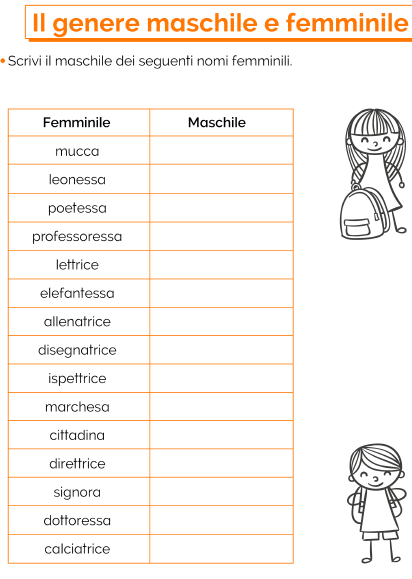         Nome ........................................................................ classe ............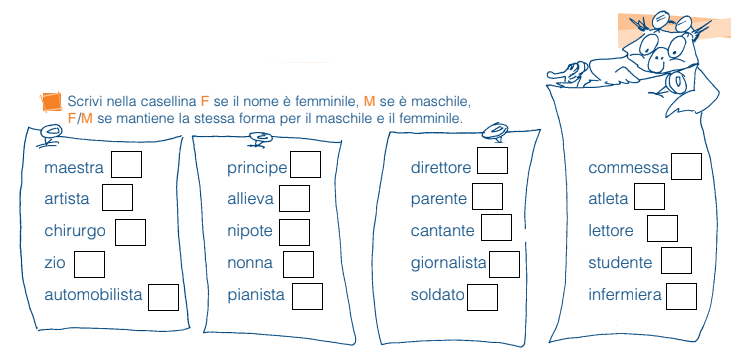 Riscrivi le frasi cambiando il genere Il bambino gioca in cortile con suo cugino. Il principe correva nel castello cercando il re.Lo zio di Mario è il direttore di una grande azienda.Nella foresta un elefante incontrò un leone che cercava cibo.Il negoziante mostrò al ragazzo tutta la merce che aveva. Il marito di Paolo è un giornalista ma spesso fa anche lo scrittore di gialli.------------------------------------------------------------------------------------------------------------------------------------------------------------------------------------------------------------------------------------------------------------------------------------------------------------------------------------------------------------------------------------------------------------------------------------------------------------------------------------------------------------------------------------------------------------------------------------------------------------------------------------------------------------------------------------------------------------------------------------------------------------------------------------------------------------------------------------------------------------------------------------------------------------------------------------------------------------------------------------------------------------------------------------------------------------------------------------------------------------------------------------------------------------------------------------------------------------------------------------------------------------------------------------------------------------  VERIFICA                                                                       Nome ........................................................................ classe ............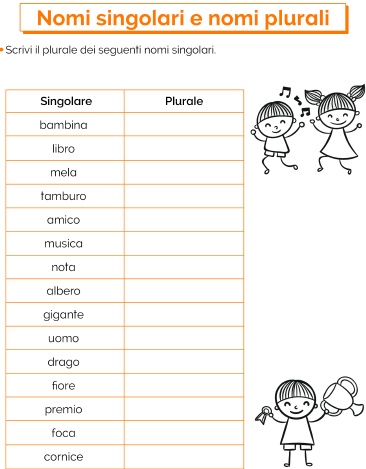 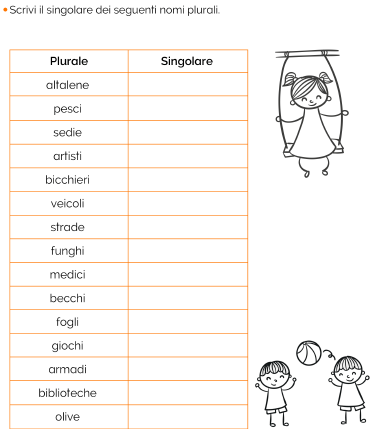 Nome ........................................................................ classe ............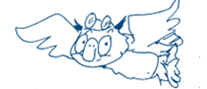 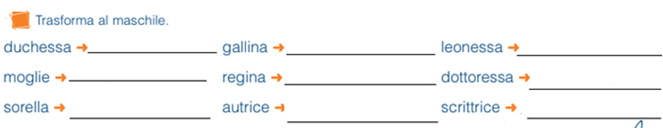 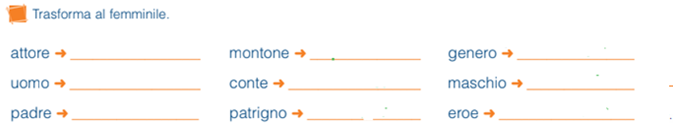 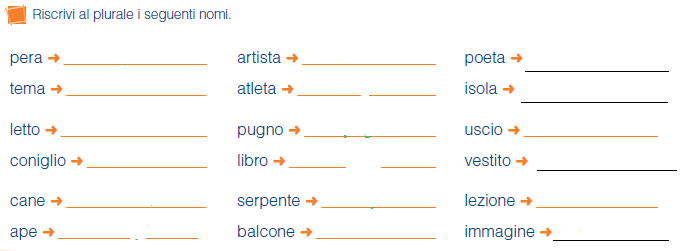 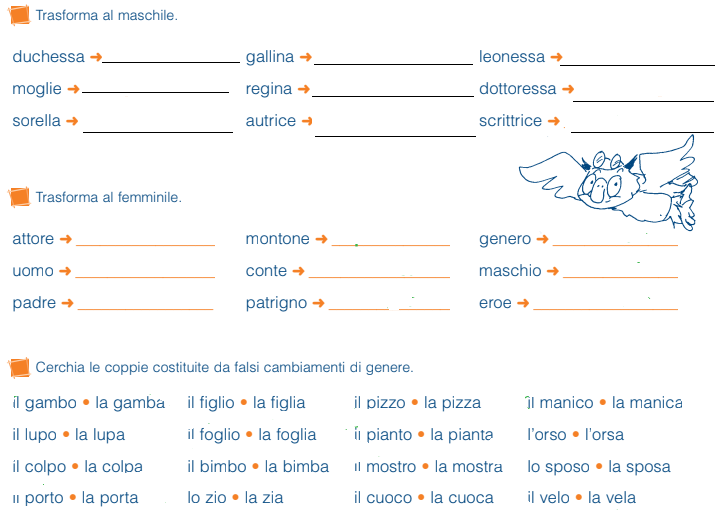 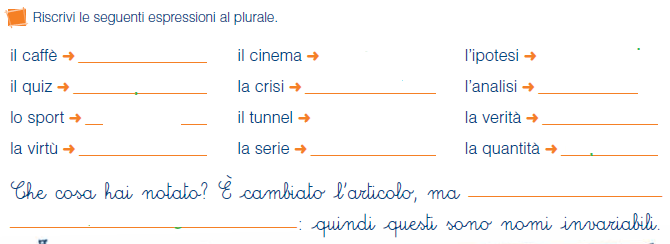 VERIFICA                                                                       Nome ........................................................................ classe ............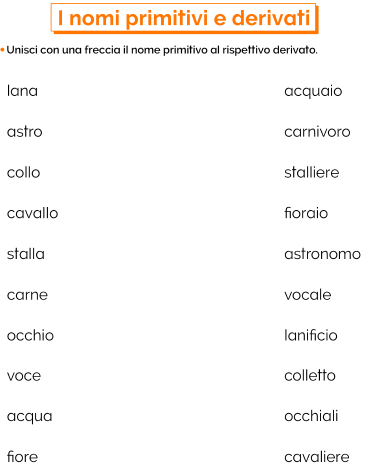 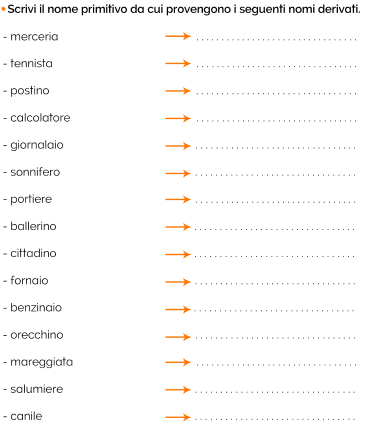 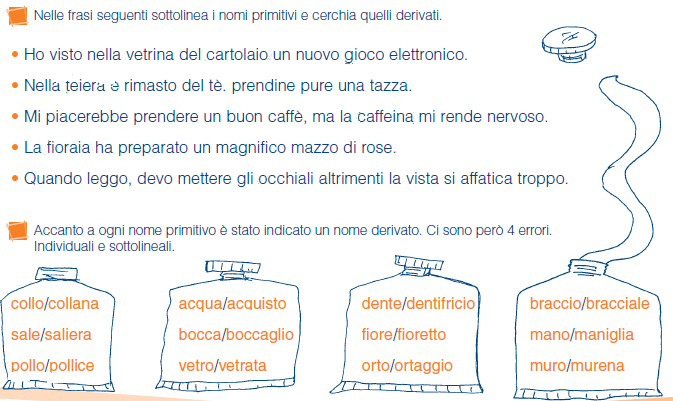 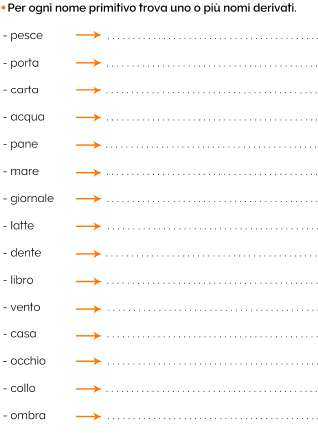 